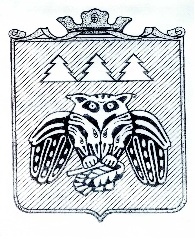 РАСПОРЯЖЕНИЕадминистрации муниципального образования муниципального района «Сыктывдинский»«Сыктывдiн» муниципальнöйрайонынмуниципальнöйюкöнсаадминистрациялöнТШÖКТÖМот ________________2017 года    					№ ____ - рОб организации  праздничной ярмарки «Дачник-Удачник 2017»Руководствуясь пунктом 18 части 1  статьи  15 Федерального закона  от 6 октября 2003 года № 131-ФЗ «Об общих принципах организации местного самоуправления в Российской Федерации» ипостановлением Правительства Республики Коми от 11 октября 2011 года №456 "Об утверждении Порядка организации ярмарок и продажи товаров (выполнения работ, оказания услуг) на них на территории Республики Коми»:Провести праздничную ярмарку 21октября 2017 года в центре села Выльгорт на площади Юбилейная с 9.00 до 18.00 часов.Определить: администрацию муниципального района «Сыктывдинский» организатором праздничной  ярмарки «Дачник – удачник 2017»;отдел экономического развития администрации муниципального района «Сыктывдинский» уполномоченным органом на приём заявок для участия в праздничной  ярмарке«Дачник – удачник 2017» и выдачу  разрешений на торговлю.Утвердить:Порядокпредоставления торговых мест на праздничной  ярмарки «Дачник – удачник 2017» согласно приложению 1;Ассортимент реализуемых на праздничной  ярмарки «Дачник – удачник 2017» товаров и услуг согласно приложению 2;Разрешение на участие в праздничной ярмарке «Дачник – удачник 2017» по форме согласно приложению 3.Отделу экономического развития администрации МО МР «Сыктывдинский» (Малахова М.Л.) уведомить Отдел МВД РФ по Сыктывдинскому району о проведении праздничной ярмарки  «Дачник – удачник 2017».Контроль за исполнением настоящего постановления возложить на заместителя руководителя администрации муниципального района (Н.В. Долингер).Настоящее постановление вступает в силу со дня его подписания и подлежит официальному опубликованию. Первый заместитель руководителяадминистрации муниципального района                                                            Л.Ю. ДоронинаПриложение 1 к распоряжению администрации МО МР «Сыктывдинский»от 14 сентября 2017 года № 196-рПорядок предоставления торговых мест на  праздничной  ярмарки «Дачник – удачник 2017»Порядок предоставления торговых мест на праздничной ярмарке «Дачник-удачник 2017»  разработан в соответствии с Федеральным законом от 28 декабря 2009 года № 381-ФЗ «Об основах государственного регулирования торговой деятельности в Российской Федерации» и постановлением Правительства Республики Коми от 11 октября 2011 года №456 "Об утверждении Порядка организации ярмарок и продажи товаров (выполнения работ, оказания услуг) на них на территории Республики Коми» и регулирует вопросы организации праздничной ярмарки «Дачник-удачник 2017» (далее – ярмарка). Организатором ярмарки является администрация муниципального района «Сыктывдинский» (далее – организатор ярмарки), уполномоченным органом на приём заявок и выдачу разрешений на участие в праздничной ярмарке- отдел экономического развития администрацией муниципального района «Сыктывдинский» (далее – отдел).Торговые места на ярмарке предоставляются юридическим лицам, индивидуальным предпринимателям, крестьянским (фермерским) хозяйствам, а также гражданам (в том числе гражданам, ведущим личные подсобные хозяйства или занимающимся садоводством, огородничеством и животноводством) (далее – участники ярмарки).Торговые места предоставляются участникам бесплатно, размещение торговых мест осуществляется по левую и правую сторону Юбилейной площади, начиная с пешеходной дорожки до сцены, отступая от края площади 3 метра.Заявки от участников подаются в отдел экономического развития администрации МО МР «Сыктывдинский» в письменном виде по  форме. Заявки регистрируются специалистом отдела, ответственным за торговлю, в журнале регистрации заявок в день поступления заявки. Заявки от участников принимаются в срок до 2о октября  2017 года (включительно). Сведения, указанные в заявке, должны быть подтверждены документально. Место нахождения  отдела экономического развития администрации МО МР «Сыктывдинский» - 168220, Республика Коми, Сыктывдинский район, с. Выльгорт, ул. Д. Каликовой д. 62, каб. 3, тел. 8(82130) 7-14-82, факс 8(82130) 7-16-65, режим работы 9-00 до 17-00, обед с 13-00 до 14-00, ответственный  специалист по торговле – Сигаева Оксана Александровна. 6. Один участник имеет право занимать одно или несколько торговых мест.7.  В выдаче разрешения на участие в ярмарке может быть отказано в случае:- отсутствия свободного места, предназначенного для осуществления деятельности по продаже товаров на праздничной ярмарке;- несоответствия товаров и вида деятельности лица, подавшего заявку, виду праздничной ярмарки.- несвоевременной подачи заявки на участие в ярмарке.8. Лицо, получившее разрешение на участие в праздничной ярмарке, не может передавать предоставленное ему торговое место в пользование третьим лицам, а также использовать не по целевому назначению.9. Общее количество торговых мест на ярмарке -16 мест.Приложение 2к распоряжению администрации МО МР «Сыктывдинский»от 14 сентября 2017 года № 196-рАссортимент товаров и услуг, реализуемых на ярмарке выходного дня  «Дачник – удачник 2017» Кулинарные изделия;  Кондитерские изделия и хлебобулочные изделия;Напитки безалкогольные, соки, квас, газированная и  минеральная вода; Чай, кофе на разлив;Мясные и колбасные изделия, полуфабрикаты, яйцо;Шашлыки;Рыба холодного и горячего копчения, пресервы;Овощи, фрукты;Мороженое, сахарная вата;Детские игрушки;Пазлы, мыльные пузыри, воздушные шары;Дезодоранты, спреи, косметическая продукция;Продукция пчеловодства;Аттракционы, батуты, машинки;Картины и изделия народно-художественных промысел и ремесел;Вязанные и кованые  изделия;Продажа животных. В соответствии с федеральным законодательством на праздничной ярмарке запрещена реализация:Алкогольной и спиртосодержащей продукцииКонсервированных продуктов домашнего приготовления;Кулинарных изделий из мяса, рыбы, кондитерских изделий, приготовленных в домашних условиях;Мясных и рыбных полуфабрикатов непромышленного производства;Детского питания;Продовольственного сырья и пищевых продуктов без предоставления покупателю упаковочных материалов (бумага, пакеты и др.);Продовольственного сырья и пищевых продуктов, требующих особых условий хранения, без соответствующего торгового оборудования;Аудио-, видеопродукции, компьютерных информационных носителей, технически сложных товаров бытового назначения;Лекарственных препаратов и изделий медицинского назначения;Катание на лошадях и других животных;Других товаров, реализации которых запрещена или ограничена законодательством Российской Федерации.Приложение 3 к распоряжению администрации МО МР «Сыктывдинский»от 14 сентября 2017 года № 196-рРАЗРЕШЕНИЕ на участие в праздничной ярмарке «Дачник – удачник 2017»(21октября 2017 года)от ___________ 2017 г                                                                                    №_____Ф.И.О.____________________________________________________________________Ассортиментный перечень (продовольственные, непродовольственные товары)____________________________________________________________________________________________________________________________________________________________________________________________________________________________(указывается группа товаров)Место № ________________________________________________________________Размер палатки______________________________________________________________Подключение к электричеству (требуется, не требуется)_________________________Количество машин (гос. номер)_______________________________________________                                                     ________________________________________________                                                     ________________________________________________Условия участия: В соответствии с Порядком предоставления мест на участие в ярмарке  утвержденным распоряжением администрации МО МР «Сыктывдинский» от 14.09.2017 года №  196-р.Реализация продукции и товаров (выполнение работ, оказания услуг) осуществляется строго с Федеральным законом от 28 декабря 2009 года № 381-ФЗ «Об основах государственного регулирования торговой деятельности в Российской Федерации» и постановлением администрации МО МР «Сыктывдинский» № 11/1826 от 22 ноября 2016 года «Об утверждении Порядка размещения нестационарных торговых объектов на территории МО МР «Сыктывдинский»С  условиями ознакомлен (а)______________________________________________                        согласен (а) ___________________________________________________Начальник отделаэкономического развития                                                                                    М.Л. МалаховаМП